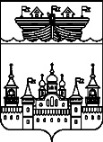 ЗЕМСКОЕ СОБРАНИЕ ВОСКРЕСЕНСКОГО МУНИЦИПАЛЬНОГО РАЙОНА НИЖЕГОРОДСКОЙ ОБЛАСТИРЕШЕНИЕ21 июня 2019 года	№57Отчёт о работе депутата Земского собрания Воскресенского муниципального района Нижегородской области Медведевой Н.Л.В соответствии с Регламентом Земского собрания района, заслушав и обсудив информацию о работе Медведевой Надежды Леонидовны - депутата Земского собрания Воскресенского муниципального района Нижегородской области от  Нахратовского сельсовета Воскресенского района,Земское собрание  района решило:Информацию и отчет о работе Медведевой Надежды Леонидовны - депутата Земского собрания Воскресенского муниципального района Нижегородской области от  Нахратовского сельсовета Воскресенского района – принять к сведению.Глава местного самоуправления		А.В.Безденежных